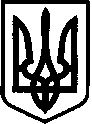 Костянтинівськасільська радаМиколаївського району Миколаївськоїобласті           __________________Виконавчий комітет_______________________Р І Ш Е Н Н Я  № 91   с. Костянтинівка                                                         від 23 серпня 2023 рокуПро затвердження рішення комісії про надання одноразової матеріальної грошової допомоги громадянамРозглянувши матеріали засідання комісії «Про надання одноразової матеріальної грошової допомоги громадянам (протокол додається), керуючись підпунктом 1 пункту а частини 1 статті 34 Закону України «Про місцеве самоврядування в Україні», з метою встановлення додаткових до встановлених законодавством гарантій щодо соціального захисту мешканців територіальної громади, та забезпечення надання одноразової грошової матеріальної допомоги громадянам, які опинилися в складних життєвих обставинах та іншим вразливим категоріям громадян виконавчий комітет Костянтинівської сільської ради ВИРІШИВ:Рішення комісії про надання одноразової матеріальної грошової допомоги громадянам Костянтинівської сільської ради (Протокол №4 від 14.08.2023 р.) затвердити.Надати XXXXXXX  матеріальну допомогу на лікування дружини в розмірі 5000,00 грн. Надати XXXXXXX матеріальну допомогу на лікування в розмірі 4500,00 грн.Надати матеріальну допомогу XXXXXXXX матеріальну допомогу на лікування чоловіка в розмірі 3000,00 грн.Надати матеріальну допомогу XXXXXXXXX на поховання брата в розмірі 3000,00 грн.2. Здійснити відповідні виплати, відповідно до затвердженого протоколу.3. Контроль за виконанням даного рішення покласти на першого заступника сільського голови Ніну РЕВТУ.Сільський голова							Антон ПАЄНТКО